NORTHERN ILLINOIS UNIVERSITYPHYSICS DEPARTMENTPhysics 374 – Junior Physics Lab					Spring 2023Python Tutorial #3Plotting DataIn this tutorial, we will learn how to make basic plots.  The matplotlib.org webpage: https://matplotlib.org/3.3.3/tutorials/introductory/usage.html#sphx-glr-tutorials-introductory-usage-py has a nice tutorial on making plots.  If you go to https://matplotlib.org/3.3.3/tutorials/index.html you can see more tutorials.To use matplotlib, we must install its module using pip (see Python Tutorial #1)py -m pip install matplotlibMatplotlib is a Python module containing a collection of plotting routines commonly used by scientists and engineers.  The routines are very similar to those used in MATLAB.  To use matplotlib, you will need to import it with the lineimport matplotlib.pyplot as pltwhere plt is the alias for the matplotlib.pyplot module.Let us now plot the collection of grades in the grades.txt file of Tutorial #2.  Create a Python project called GradesPlot.py and insert the following codeimport numpy as np  # the alias for "numpy" will be "np"import matplotlib.pyplot as plt  # the alias for "matplotlib.pyplot" will be "plt"x, y = np.loadtxt('grades.txt', unpack=True)  # unpack=True transposes columns plt.plot(x,y)  # Sets x = array of x data points (horizontal axis),                      #y = array of y data points (vertical axis)plt.show()  # command to draw the plot on the screenWe need to import numpy to read the file grades.txt with the loadtxt routine.  The routine plt.plot notifies matplotlib what the arrays are that have the of  data points (for the horizontal axis) and the  data points (for the vertical axis).  To draw the plot on the screen, plt.show is used.  Running the program should yield the plot below: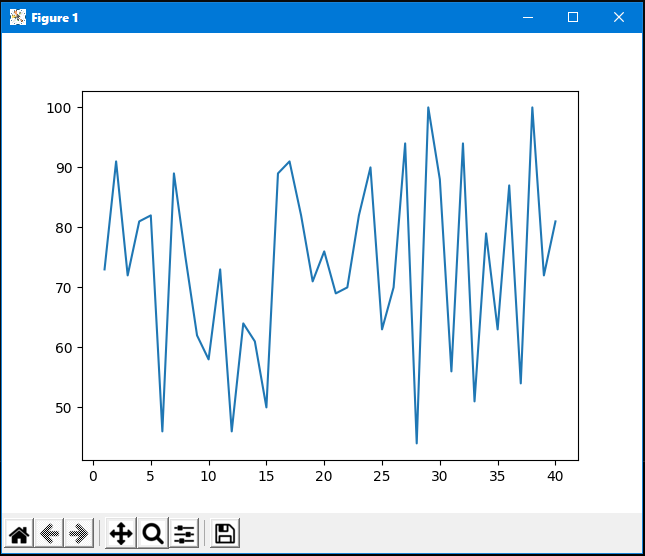 There are many ways to format the plot.  See https://matplotlib.org/3.3.3/api/_as_gen/matplotlib.pyplot.plot.html#matplotlib.pyplot.plot for the many ways to format a plot. For instance, to draw blue circles for the data markers with dotted lines between the points, change plt.plot(x,y) in your code to:plt.plot(x,y,'b:o')You should now get the following plot: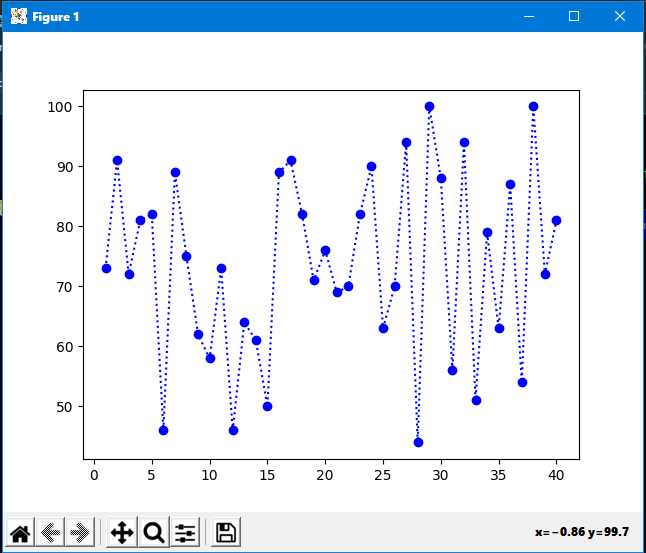 Notice that the matplotlib plots have a nice collection of controls at the bottom of the plot window.  For instance the “Zoom to rectangle” control allows one to expand a region of the plot to examine fine details.  The picture below shows what happens when it is used for a region near the center of the plot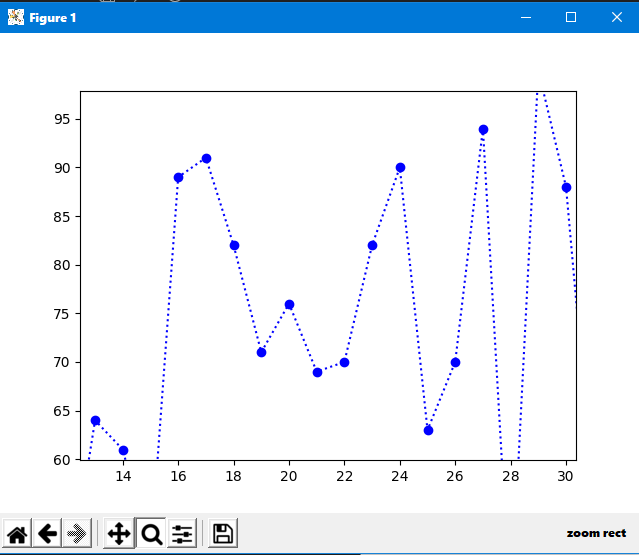 Below is a list of format statements (like 'b:o' used above) from the matplotlib webpage: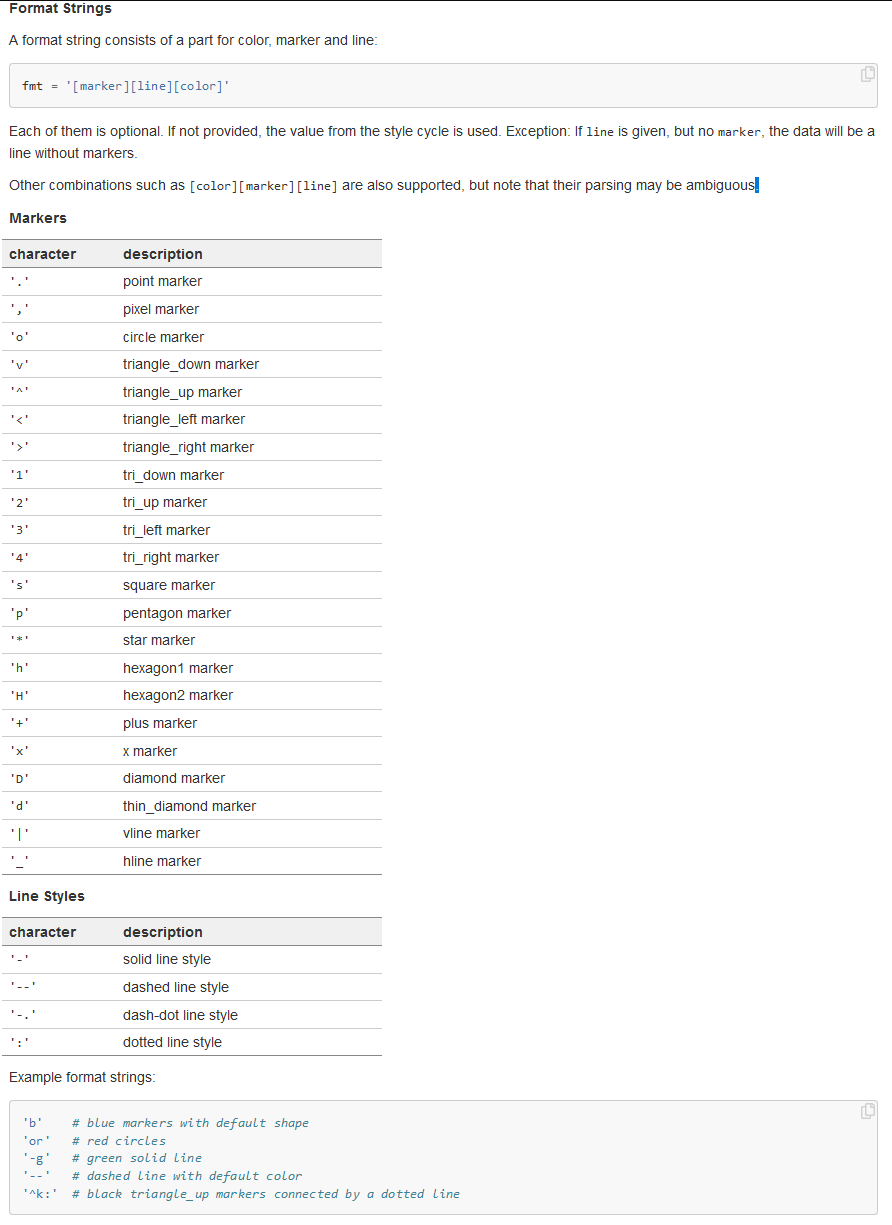 Finding the Mean of a Set of Grades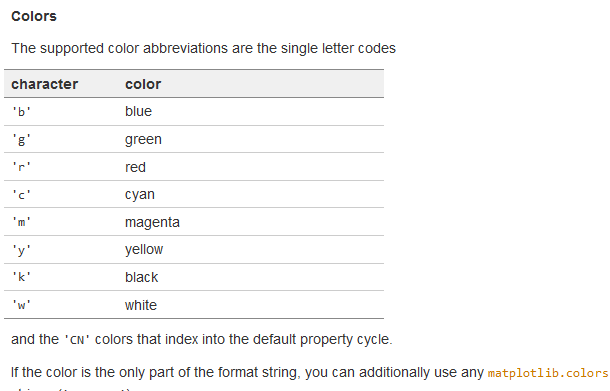 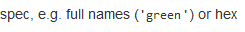 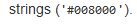 For data, we also need to be able to put in error bars.  Insert the following code into your project in place of the code: plt.plot(x,y)errorbar = np.sqrt(y)plt.errorbar(x,y,yerr=errorbar,capsize=3,fmt='b:o')  # plots error bars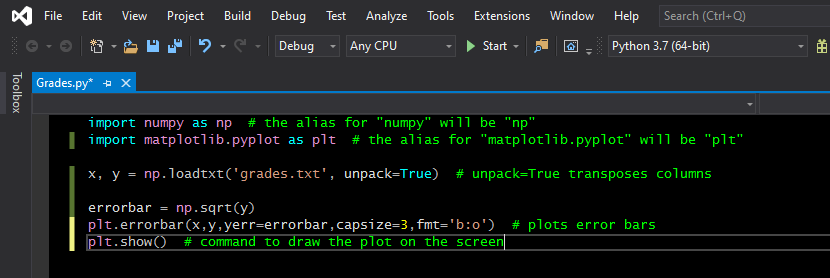 I have arbitrarily made the error bar for a particular grade equal to its square root.  An array called errorbar contains all the error bars for each point.  The parameter capsize is used to put caps on the top and bottom of the error bar (ignoring capsize causes the program to use a default size of 0 which means no caps will be drawn).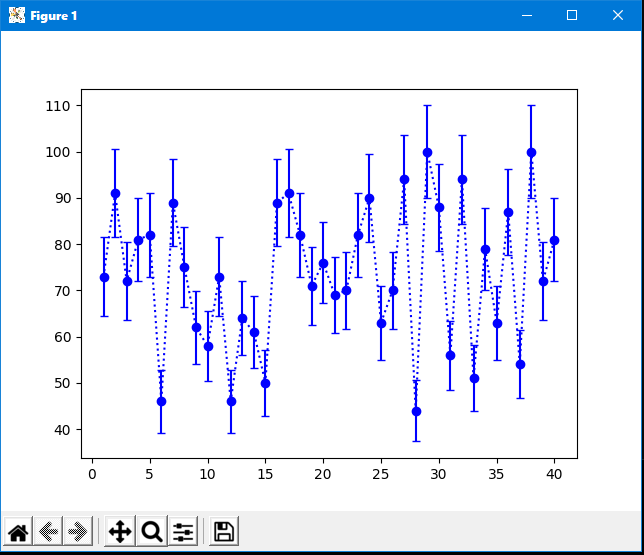 HomeworkUpload to Blackboard the source code (*.py) of your Python program GradesPlot.py.  You will see an assignment on Blackboard called Python Tutorial #3.